Vous vous êtes installé(s) à Locmiquélic après 2020, bienvenue,Monsieur le Maire, les membres de la municipalité auront le grand plaisir de vous recevoir lors d’une réception organisée en Mairie le 16 septembre prochain à 11h30.Afin d’organiser au mieux votre accueil, merci de bien vouloir nous retourner le coupon suivant.Nom : 	Prénom : 	Adresse : 	e-mail : 	Date d’arrivée sur la commune : 	Nombre de personnes présentes :……………….. adultes					……………. EnfantsPS : Bulletin à retourner en mairie avant le 09 septembre.MAIRIEDELOCMIQUÉLICMORBIHAN_______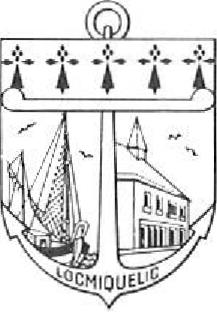 BIENVENUE AUXNOUVEAUX ARRIVANTS